MNSOPHE Executive Committee Meeting Minutes 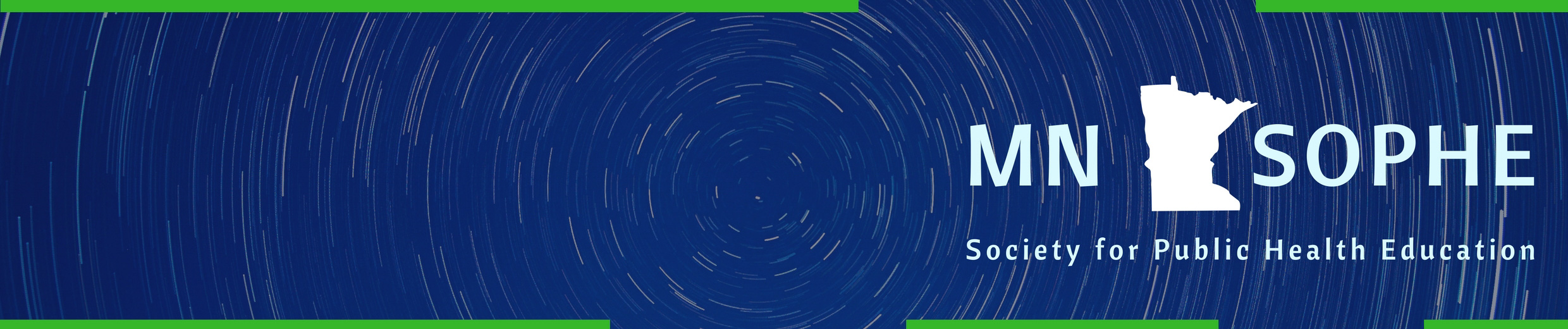 November 16, 2018Call to Order by President Karl Larson Approval of agenda. No additions to the agenda.Roll call: Present: Karl Larson, President; Joe Visker, President-Elect; Mary Kramer, Communication’s Chair; Kelly Kunkel, Continuing Education Chair; Suzanne Driessen, Secretary; Cherylee Sherry, Treasurer; Judith Luebke, National House of Delegate, Liz Heimer, Membership ChairAbsent: Pat Stieg, Advocacy Chair; Student Representative vacant positionSecretary’s ReportApproved September 28, 2018 minutes. Motion carried. MNSOPHE annual membership business meeting. Motion carried.October 17, 2018Meeting adjournment: 11:00 am Next Meetings=December 14, 2018 @ 11amMinutes respectfully submitted by Suzanne Driessen, SecretaryApproved on: December 14, 2018Agenda Topic: President’s ReportAgenda Topic: President’s ReportAgenda Topic: President’s ReportAgenda Topic: President’s ReportPresenter: Karl LarsonPresenter: Karl LarsonPresenter: Karl LarsonDiscussionStudent Representative Appointment – Jessica Tilson, health education major at MN State Mankato emailed Joe after the conference. Joe reported she is a very active student and is a junior. Appointed Jessica to serve through December 2019. Cancer Alliance Summit, Feb. 28, 2019 - MN Dept of Health– looking for satellite locations Mankato and Bemidji area with 40 participants at each site. 8am-3:30 pm. MNSOPHE working to offer CHES credits. Karl is looking to host at Gustavus.Exploring historian practices – what to track, who, long term role. What should we include? Student Representative Appointment – Jessica Tilson, health education major at MN State Mankato emailed Joe after the conference. Joe reported she is a very active student and is a junior. Appointed Jessica to serve through December 2019. Cancer Alliance Summit, Feb. 28, 2019 - MN Dept of Health– looking for satellite locations Mankato and Bemidji area with 40 participants at each site. 8am-3:30 pm. MNSOPHE working to offer CHES credits. Karl is looking to host at Gustavus.Exploring historian practices – what to track, who, long term role. What should we include? Student Representative Appointment – Jessica Tilson, health education major at MN State Mankato emailed Joe after the conference. Joe reported she is a very active student and is a junior. Appointed Jessica to serve through December 2019. Cancer Alliance Summit, Feb. 28, 2019 - MN Dept of Health– looking for satellite locations Mankato and Bemidji area with 40 participants at each site. 8am-3:30 pm. MNSOPHE working to offer CHES credits. Karl is looking to host at Gustavus.Exploring historian practices – what to track, who, long term role. What should we include? Student Representative Appointment – Jessica Tilson, health education major at MN State Mankato emailed Joe after the conference. Joe reported she is a very active student and is a junior. Appointed Jessica to serve through December 2019. Cancer Alliance Summit, Feb. 28, 2019 - MN Dept of Health– looking for satellite locations Mankato and Bemidji area with 40 participants at each site. 8am-3:30 pm. MNSOPHE working to offer CHES credits. Karl is looking to host at Gustavus.Exploring historian practices – what to track, who, long term role. What should we include? ConclusionsN/AN/AN/AN/AAction Items Action Items Person ResponsibleDeadlineN/AN/AAgenda Topic: Treasurer ReportAgenda Topic: Treasurer ReportAgenda Topic: Treasurer ReportAgenda Topic: Treasurer ReportPresenter: Cherylee Sherry Presenter: Cherylee Sherry Presenter: Cherylee Sherry DiscussionMN SOPHE Summit Budget 2018			Income		Registration fees: $5350	Expenses			Plenary Speaker: $500, paid by ExtensionLunch $12/person: $1204.75	Morning refreshments $3/person: $376.30	Misc. supplies	. $50.53	CHES Fee for SOPHE $2/CHEC: $336	Total: 	$2882.42Didn’t charge $2/CHES credit for the Summit, built into the budget.11/16/18: Banking account balance = $4,780.39 with one outstanding expense of $336.00.MN SOPHE Summit Budget 2018			Income		Registration fees: $5350	Expenses			Plenary Speaker: $500, paid by ExtensionLunch $12/person: $1204.75	Morning refreshments $3/person: $376.30	Misc. supplies	. $50.53	CHES Fee for SOPHE $2/CHEC: $336	Total: 	$2882.42Didn’t charge $2/CHES credit for the Summit, built into the budget.11/16/18: Banking account balance = $4,780.39 with one outstanding expense of $336.00.MN SOPHE Summit Budget 2018			Income		Registration fees: $5350	Expenses			Plenary Speaker: $500, paid by ExtensionLunch $12/person: $1204.75	Morning refreshments $3/person: $376.30	Misc. supplies	. $50.53	CHES Fee for SOPHE $2/CHEC: $336	Total: 	$2882.42Didn’t charge $2/CHES credit for the Summit, built into the budget.11/16/18: Banking account balance = $4,780.39 with one outstanding expense of $336.00.MN SOPHE Summit Budget 2018			Income		Registration fees: $5350	Expenses			Plenary Speaker: $500, paid by ExtensionLunch $12/person: $1204.75	Morning refreshments $3/person: $376.30	Misc. supplies	. $50.53	CHES Fee for SOPHE $2/CHEC: $336	Total: 	$2882.42Didn’t charge $2/CHES credit for the Summit, built into the budget.11/16/18: Banking account balance = $4,780.39 with one outstanding expense of $336.00.ConclusionsN/AN/AN/AAction ItemsAction ItemsPerson ResponsibleDeadlineN/AN/AAgenda Topic: 2018 Summit Review and Evaluation Agenda Topic: 2018 Summit Review and Evaluation Agenda Topic: 2018 Summit Review and Evaluation Agenda Topic: 2018 Summit Review and Evaluation Agenda Topic: 2018 Summit Review and Evaluation Agenda Topic: 2018 Summit Review and Evaluation Presenter: Kelly KunkelPresenter: Kelly KunkelPresenter: Kelly KunkelPresenter: Kelly KunkelPresenter: Kelly KunkelDiscussion105 attended, 65 completed evaluationGood feedback with great comments and suggestionsSent CHES fees of $336 to NCHEC, $2/credit Student feedback included adding a student session next year. Perhaps the student representative could help plan105 attended, 65 completed evaluationGood feedback with great comments and suggestionsSent CHES fees of $336 to NCHEC, $2/credit Student feedback included adding a student session next year. Perhaps the student representative could help plan105 attended, 65 completed evaluationGood feedback with great comments and suggestionsSent CHES fees of $336 to NCHEC, $2/credit Student feedback included adding a student session next year. Perhaps the student representative could help plan105 attended, 65 completed evaluationGood feedback with great comments and suggestionsSent CHES fees of $336 to NCHEC, $2/credit Student feedback included adding a student session next year. Perhaps the student representative could help plan105 attended, 65 completed evaluationGood feedback with great comments and suggestionsSent CHES fees of $336 to NCHEC, $2/credit Student feedback included adding a student session next year. Perhaps the student representative could help plan105 attended, 65 completed evaluationGood feedback with great comments and suggestionsSent CHES fees of $336 to NCHEC, $2/credit Student feedback included adding a student session next year. Perhaps the student representative could help planConclusionsN/AN/AN/AN/AN/AN/AAction Items Action Items Person ResponsiblePerson ResponsibleDeadlineDeadlineN/AN/AAgenda Topic: Membership/Communication/Website ReportAgenda Topic: Membership/Communication/Website ReportAgenda Topic: Membership/Communication/Website ReportAgenda Topic: Membership/Communication/Website ReportAgenda Topic: Membership/Communication/Website ReportAgenda Topic: Membership/Communication/Website ReportAgenda Topic: Membership/Communication/Website ReportPresenter: Mary Kramer/Liz HeimerPresenter: Mary Kramer/Liz HeimerPresenter: Mary Kramer/Liz HeimerPresenter: Mary Kramer/Liz HeimerPresenter: Mary Kramer/Liz HeimerPresenter: Mary Kramer/Liz HeimerDiscussion78 members. Looking to develop a member survey to gather interests and needs, committee chairs could add 1-2 questions.Looking to add a job bank coordinator.On track with communication plan. Looking to plan low-key social – membership-networking event.78 members. Looking to develop a member survey to gather interests and needs, committee chairs could add 1-2 questions.Looking to add a job bank coordinator.On track with communication plan. Looking to plan low-key social – membership-networking event.78 members. Looking to develop a member survey to gather interests and needs, committee chairs could add 1-2 questions.Looking to add a job bank coordinator.On track with communication plan. Looking to plan low-key social – membership-networking event.78 members. Looking to develop a member survey to gather interests and needs, committee chairs could add 1-2 questions.Looking to add a job bank coordinator.On track with communication plan. Looking to plan low-key social – membership-networking event.78 members. Looking to develop a member survey to gather interests and needs, committee chairs could add 1-2 questions.Looking to add a job bank coordinator.On track with communication plan. Looking to plan low-key social – membership-networking event.78 members. Looking to develop a member survey to gather interests and needs, committee chairs could add 1-2 questions.Looking to add a job bank coordinator.On track with communication plan. Looking to plan low-key social – membership-networking event.78 members. Looking to develop a member survey to gather interests and needs, committee chairs could add 1-2 questions.Looking to add a job bank coordinator.On track with communication plan. Looking to plan low-key social – membership-networking event.ConclusionsN/AN/AN/AN/AN/AN/AN/AAction ItemsAction ItemsAction ItemsPerson ResponsiblePerson ResponsibleDeadlineDeadlineN/AN/AN/AAgenda Topic: Advocacy Agenda Topic: Advocacy Agenda Topic: Advocacy Agenda Topic: Advocacy Presenter: Liza Heimer for Pat Stieg Presenter: Liza Heimer for Pat Stieg Presenter: Liza Heimer for Pat Stieg DiscussionReviewed draft of position statement (Tobacco 21) for our chapter to publicly support this advocacy effort. Draft adopted from National SOPHE. Karl made motion to adopt the Tobacco 21 resolution, 2nd Mary Kramer. Motion carried.Cherylee and Pat met regarding for CHES reimbursement and will keep board informed.Reviewed draft of position statement (Tobacco 21) for our chapter to publicly support this advocacy effort. Draft adopted from National SOPHE. Karl made motion to adopt the Tobacco 21 resolution, 2nd Mary Kramer. Motion carried.Cherylee and Pat met regarding for CHES reimbursement and will keep board informed.Reviewed draft of position statement (Tobacco 21) for our chapter to publicly support this advocacy effort. Draft adopted from National SOPHE. Karl made motion to adopt the Tobacco 21 resolution, 2nd Mary Kramer. Motion carried.Cherylee and Pat met regarding for CHES reimbursement and will keep board informed.Reviewed draft of position statement (Tobacco 21) for our chapter to publicly support this advocacy effort. Draft adopted from National SOPHE. Karl made motion to adopt the Tobacco 21 resolution, 2nd Mary Kramer. Motion carried.Cherylee and Pat met regarding for CHES reimbursement and will keep board informed.ConclusionsN/AN/AN/AAction ItemsAction ItemsPerson ResponsibleDeadlineN/AN/AAgenda Topic: Continuing Education  Agenda Topic: Continuing Education  Agenda Topic: Continuing Education  Agenda Topic: Continuing Education  Presenter: Kelly KunkelPresenter: Kelly KunkelPresenter: Kelly KunkelDiscussionTwo members joined the CE committeeTwo members joined the CE committeeTwo members joined the CE committeeTwo members joined the CE committeeConclusionsN/AN/AN/AN/AAction ItemsAction ItemsPerson ResponsibleDeadlineN/AN/AAgenda Topic: House of Delegate Report  Agenda Topic: House of Delegate Report  Agenda Topic: House of Delegate Report  Agenda Topic: House of Delegate Report  Presenter: Judith Luebke Presenter: Judith Luebke Presenter: Judith Luebke DiscussionChapter 2018 Annual Report due 12/14/18, 8:00 p.m. via online submission.Everyone review and add your report or sent to Karl.Reviewed report questions and reminder of our Chapter requirements.Shared SOPHE 2018 Chapter Toolkit with "best practices" and suggestions for Chapters.$500 allocated for delegate to attend National meetingChapter 2018 Annual Report due 12/14/18, 8:00 p.m. via online submission.Everyone review and add your report or sent to Karl.Reviewed report questions and reminder of our Chapter requirements.Shared SOPHE 2018 Chapter Toolkit with "best practices" and suggestions for Chapters.$500 allocated for delegate to attend National meetingChapter 2018 Annual Report due 12/14/18, 8:00 p.m. via online submission.Everyone review and add your report or sent to Karl.Reviewed report questions and reminder of our Chapter requirements.Shared SOPHE 2018 Chapter Toolkit with "best practices" and suggestions for Chapters.$500 allocated for delegate to attend National meetingChapter 2018 Annual Report due 12/14/18, 8:00 p.m. via online submission.Everyone review and add your report or sent to Karl.Reviewed report questions and reminder of our Chapter requirements.Shared SOPHE 2018 Chapter Toolkit with "best practices" and suggestions for Chapters.$500 allocated for delegate to attend National meetingConclusionsN/AN/AN/AN/AAction ItemsAction ItemsPerson ResponsibleDeadlineReview and add to the annual report for review Review and add to the annual report for review Karl and all12/14/18